Консультация для родителей № 1Артикуляционная гимнастика как основа правильного произношенияЦель артикуляционной гимнастики - выработка полноценных движений и определенных положений органов артикуляционного аппарата, необходимых для правильного произношения звуков. Рекомендации по проведению упражнений артикуляционной гимнастики 1. Проводить артикуляционную гимнастику нужно ежедневно, чтобы вырабатываемые у детей навыки закреплялись. Лучше выполнять упражнения 3-4 раза в день по 3-5 минут. Не следует предлагать детям более 2-3 упражнений за один раз. 2. Каждое упражнение выполняется по 5-7 раз. 3. Статические упражнения выполняются по 10-15 секунд (удержание артикуляционной позы в одном положении). 4. При отборе упражнений для артикуляционной гимнастики надо соблюдать определенную последовательность, идти от простых упражнений к более сложным. Проводить их лучше эмоционально, в игровой форме. 5. Из выполняемых двух-трех упражнений новым может быть только одно, второе и третье даются для повторения и закрепления. Если же ребенок выполняет какое-то упражнение недостаточно хорошо, не следует вводить новых упражнений, лучше отрабатывать старый материал. Для его закрепления можно придумать новые игровые приемы. 6. Артикуляционную гимнастику выполняют сидя, так как в таком положении у ребенка прямая спина, тело не напряжено, руки и ноги находятся в спокойном положении. 7. Ребенок должен хорошо видеть лицо взрослого, а также свое лицо, чтобы самостоятельно контролировать правильность выполнения упражнений. Поэтому ребенок и взрослый во время проведения артикуляционной гимнастики должны находиться перед настенным зеркалом. Также ребенок может воспользоваться небольшим ручным зеркалом (примерно 9х12 см), но тогда взрослый должен находиться напротив ребенка лицом к нему. 8. Начинать гимнастику лучше с упражнений для губ. Организация проведения артикуляционной гимнастики 1. Взрослый рассказывает о предстоящем упражнении, используя игровые приемы. 2. Взрослый показывает выполнение упражнения. 3. Упражнение делает ребенок, а взрослый контролирует выполнение. Взрослый, проводящий артикуляционную гимнастику, должен следить за качеством выполняемых ребенком движений: точность движения, плавность, темп выполнения, устойчивость, переход от одного движения к другому. Также важно следить, чтобы движения каждого органа артикуляции выполнялись симметрично по отношению к правой и левой стороне лица. В противном случае артикуляционная гимнастика не достигает своей цели. 4. Если у ребенка не получается какое-то движение, помогать ему (шпателем, ручкой чайной ложки или просто чистым пальцем). 5. Для того, чтобы ребенок нашел правильное положение языка, например, облизал верхнюю губу, намазать ее вареньем, шоколадом или чем-то еще, что любит ваш ребенок. Подходить к выполнению упражнений творчески. Сначала при выполнении детьми упражнений наблюдается напряженность движений органов артикуляционного аппарата. Постепенно напряжение исчезает, движения становятся непринужденными и вместе с тем координированными. Система упражнений по развитию артикуляционной моторики должна включать как статические упражнения, так и упражнения, направленные на развитие динамической координации речевых движений. Прежде, чем приступить к выполнению упражнений, обязательно прочтите рекомендации по проведению артикуляционной гимнастики. Желаем удачи! С уважением, учитель – логопед Никитина А.Ю.Консультация для родителей № 2Артикуляционная гимнастика как основа правильного произношенияОсновной комплекс артикуляционной гимнастики
«Лягушка»- Улыбнуться, с напряжением
обнажив сомкнутые зубы. Удержать данное
положение на счёт до пяти. Прикус должен быть
естественным, нижняя челюсть не должна
выдвигаться вперёд.
«Хоботок» Губы и зубы сомкнуты. С
напряжением вытянуть губы вперёд трубочкой.
Удерживать их в таком положении под счёт до 5.
«Лягушка»- « Хоботок» - чередовать
упражнения.
«Окошко» - на счёт «раз» широко открыть рот
(окошко открыто), на счёт «два» закрыть рот
(окошко закрыто).
«Лопаточка» Улыбнуться, открыть рот.
Положить широкий язык на нижнюю губу.
Удерживать в спокойном состоянии на счёт до
пяти. В этом упражнении нижняя губа не должна
напрягаться и натягиваться.
«Иголочка» Улыбнуться, открыть рот. Высунуть
язык наружу острым , как жало. Следить, чтобы
кончик языка не загибался вверх.
«Лопаточка»- «Иголочка»- чередование.
«Часики»- Улыбнуться. Открыть рот. Кончик
языка переводить на счёт «раз-два» Из одного
уголка рта в другой. Нижняя челюсть при этом
остаётся неподвижной.
«Качели» - Улыбнуться, открыть рот. На счёт 1-2
поочерёдно упираться языком то в верхние, то в
нижние зубы. Нижняя челюсть при этом
неподвижна.
« Лошадка»- Улыбнуться, открыть рот.
Пощёлкать кончиком языка, как цокают
лошадки. Рот при этом открыт, язык должен
быть широким. Следить, чтобы кончик языка не
подворачивался внутрь, а нижняя челюсть
оставалась неподвижной.

Сказка о Веселом Язычке №1 Жил-был Веселый Язычок в своем домике. Однажды он решил прогуляться. Выглянул из домика и замерз, стал тонкий, острый, как иголочка. Спрятался в домике и еще раз выглянул, и еще, как язычок у змейки. Потом все-таки решил выйти и прогуляться. Пошел он на полянку и даже не пошел, а покатился, как катушка. На полянке он увидел грибок. Увидел лошадку и покатался на ней. Встретил он и важного индюка. Вдруг он услышал, как гудит пароход и понял, что уже много времени, пора домой. Взглянул на часики — точно, пора. А дома губки его наказали за то, что он так долго гулял. Почистил Язычок зубки и лег спать в свою теплую постельку.Сказка о Веселом Язычке №2  Жил-был Веселый Язычок. Вот однажды он решил он пойти погулять в детский парк. Выглянул из домика – тепло, солнечно. Он и решил погреться на солнышке, как блинчик на сковородке. Погрелся и отправился в путь. Пришел язычок в парк и решил сначала покататься с горки, потом на качелях. Пощелкал кончиком от удовольствия и отправился смотреть фокусы. А потом Язычок полакомился вкусным вареньем, которое было в красивом ковшике и съел конфетку. Посмотрел на часики – поздно уже. И покатился домой, как катушка. А дома губки его наказали за то, что он так долго гулял. Почистил Язычок зубки и лег спать в свою теплую постельку. С уважением, учитель – логопед Никитина А.Ю.Консультация для родителей № 1Массаж языка зубной щёткойМногие люди скептически относятся к тому, что профессионально проведенный логопедический массаж языка позволит ребенку не только научиться выговаривать разные звуки в словах, но и строить целые предложения. Логопедический массаж языка для детей проводится для целого ряда положительных изменений, которые видят не только сами родители чада, но и все окружающие люди.Основные задачи логопедического массажа для детейКоррекция правильного произношения звуков (звукопроизношения);Улучшение состояния голосовых связок и голоса;Нормализация дыхания во время разговора;Устранение психических и моральных напряжений у детей, которые страдают из-за неправильно поставленной речи;Уменьшение влияния заикания, дизартрии на повседневную жизнь детей;Оборудование: индивидуальная зубная щётка, салфетка для фиксации языкаРебёнка усадить, сделать  «лопаточку» (логопед салфеткой удерживает кончик языка ребёнка)«Осенняя сказка»1.   « Проснулся Язычок, потянулся»
Тыльной стороной щётки  водить от середины  языка   к кончику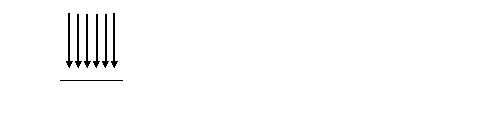 2.  «  Выглянул Язычок в окошко – солнышко   светит! »Щёткой водить по направлениям от центра  к периферии (не задевать корень языка!)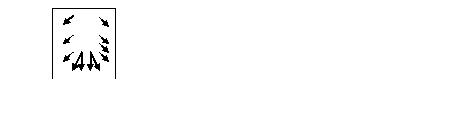 3.    «Под окном росла ёлочка, с пушистыми ветвями »Сначала водить щёткой  по длине языка, потом по боковым   краям языка от центра   к периферии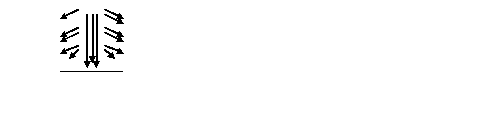 4. «Вдруг подул сильный ветер, и ёлочка наклонилась вправо»Водить щёткой  горизонтальными  линиями слева направо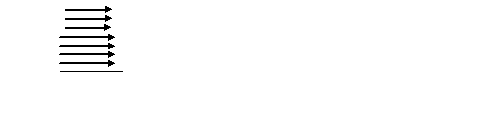 5. «Видит Язычок дым идёт из печной трубы  »Зигзагообразные движения щёткой по поверхности языка от корня к кончику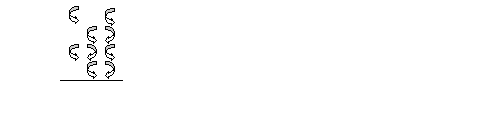 6. «Вдруг ветерок подул влево, и ёлочка наклонилась влево»Водить щёткой  горизонтальными   линиями справа налево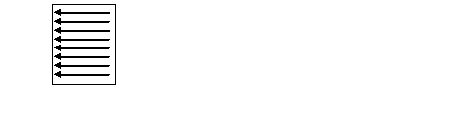 7.     «Солнышко спряталось за тучку,  и пошёл сильный дождь» Поколачивать по языку щетинкой щётки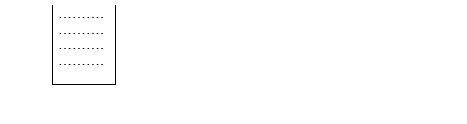 8.     «Падают на землю осенние листики» Поколачивать по языку тыльнойстороной щётки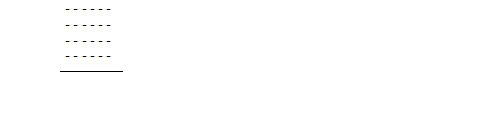 9.  «Дождь идёт,  и под окном разлилась большая лужа »Тыльной стороной щётки водить по   часовой стрелке от середины
языка   к краям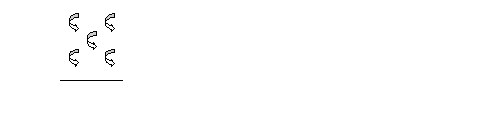 «Зимняя сказка»Проснулся Язычок и нежится в постельке (упражнение № 1).
Выглянул Язычок  в окошко – снег идёт (упражнение № 7).
Вышел Язычок на прогулку, а на улице ветер дует (упражнение № 4).
Видит Язычок дым идёт из печной трубы (упражнение № 5).
Вдруг ветерок подул влево, и дым  наклонился  влево (упражнение № 6).
Лужа под окном замёрзла, стал Язычок кататься на ней  (упражнение № 9).
А ещё во дворе была большая горка (сделать языком «горку»).
Стал Язычок на санях с горки кататься! (тыльной стороной щётки водить по «горке» сверху – вниз).
Весь в снегу Язычок!
Стал он варежками снег с шапки сбивать (упражнение № 8).
Почистил Язычок свой комбинезон и пошёл домой  (упражнение № 1).С уважением, учитель – логопед  Моргунова С.А.Консультация для родителей №2«Как развивать речь ребёнка  дома»Развитие и совершенствование звуковой культуры речи
  По рекомендации педагогов проводить с ребенком специальные игровые упражнения по развитию и совершенствованию звуковой культуры речи как составной части подготовки ребенка к последующему обучению грамоте.  Для развития фонематического слуха упражнять ребенка в выделении первого звука в своем имени, в имени окружающих, в названии любимой игрушки, а затем в определении последовательности звуков в этих словах; делить слова на слоги и определять их последовательность. 
  Следить за правильным ударением при произнесении слов, проводя игры типа «Так и не так»: взрослый произносит слова или словосочетания, сочетая правильное и неправильное использование ударений, а ребенок слушает и поправляет взрослого, произнося слово (словосочетание) с правильным ударением. 
        Закреплять произносительную сторону речи с помощью чистоговорок, скороговорок. 
Развитие лексической стороны речи
  Много рассказывать и показывать ребенку, читать познавательную литературу, водить на экскурсии, проводить наблюдения. Внимательно рассматривать отдельные объекты и предметы. При этом желательно учитывать познавательные предпочтения (интересы) своего ребенка. 
      Рассказывать ребенку о родственниках (где они живут, кем работают, какие они замечательные люди, кем они приходятся ребенку); о своей работе или учебе, о тех людях, которые вас окружают.    Продолжать семейную традицию ежедневных бесед о прожитом дне. (Чем тебя порадовал сегодняшний день? Чем огорчил? Чем удивил? И т. д.) Обсуждать и планировать все совместные мероприятия вместе с ребенком. 
        По рекомендации педагогов проводить специальные речевые игры с целью обогащения и совершенствования лексической стороны речи ребенка. Формирование грамматического строя речи
  Упражнять детей в правильном употреблении глаголов. Проводить с ребенком речевые игры типа «Кто что умеет делать?» на подбор глаголов (например: «Что умеет и любит делать кошечка? Бегать, спать, лакать, играть, мяукать» и т. п.); «Измени словечко» на умение употреблять и образовывать глаголы с приставками у-, при-, вы-, за-, пере-, под- и др. 
   В повседневном общении с ребенком создавать речевые ситуации, позволяющие ребенку согласовывать существительные с числительными. 
    Следить за тем, как ребенок употребляет сложные формы существительных множественного числа в родительном падеже. 
  Поощрять стремление ребенка использовать в речи сложные типы предложений (сложносочиненные и сложноподчиненные). 
В игровых ситуациях упражнять ребенка в составлении простых распространенных предложений. Развитие связной речи детей
  Обучать ребенка быть вежливым и тактичным при участии в диалоге со взрослыми и детьми. Во время бесед с ребенком демонстрировать культуру ведения диалога. Показать пример, как нужно вести диалог за столом, в гостях, при разговоре по телефону. 
     Закреплять полученные в детском саду навыки по составлению связных монологических высказываний через:   составление рассказов по семейным фотографиям;  рассказы по сериям картинок; пересказы сказок; составление элементарных описаний.  Поощрять попытки ребенка сочинять сказки и рассказы. Следить за соблюдением правил составления связных высказываний. Обыгрывать детские сочинения театрализованными средствами. Начиная с пяти лет, дети переходят в старший дошкольный возраст. Это период наиболее гармоничного состояния ребенка: многие функции уже сформированы, и в то же время еще не наступил кризис семи лет, когда начинает перестраиваться организм.              Это лучшая пора детства!Дети этого возраста любознательны, самостоятельны и активны. В связи с этим значительно увеличиваются их речевые возможности, расширяется словарный запас, речь становится грамматически оформленной и содержательной. Чтобы ребенок своевременно и качественно овладел устной речью, необходимо, чтобы он пользовался ей как можно чаще, вступая в контакт со взрослыми и сверстниками. ЧТОБЫ НАУЧИТЬСЯ ГОВОРИТЬ —НАДО ГОВОРИТЬ!
С уважением, учитель – логопед Моргунова С.А.